МассивыЕсли в переменной мы хранили лишь одну переменную, то в массиве можно хранить множество значений, но значения должны быть одного типа. Массивы бывают одномерными, двумерными, трёхмерными и так далее. Рассмотрим в начале одномерные массивы.Размер массива записывают в квадратных скобках [ ], Имя массива – arrв массиве будет храниться 3 элементаint [] arr = new int [3];   // создали массив с именем arr и в нем укажем 3 элементаЕсли мы хотим элементам присвоить значение, то пишем:arr [0] = 20;   //присвоили значение первому элементуarr [1] = 40;   //присвоили значение второму элементуarr [2] = 60;   //присвоили значение третьему элементу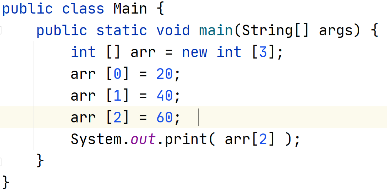 вывод на экран последнего элемента: System.out.print( arr[2] ); Запишем немного короче, удалим переменные и пропишем значения в фигурных скобках:int [] arr = new int [] {20,40,60} ;   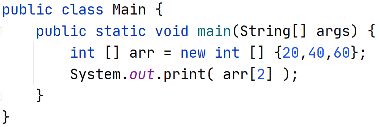 System.out.print( arr[2] );Мы опустили размер массива, поставили фигурные скобки после квадратных и перечислили все значения через запятую. Размер массива теперь определяется числом элементов в фигурных скобках.Но нет предела совершенству, сократим еще немного нашу запись: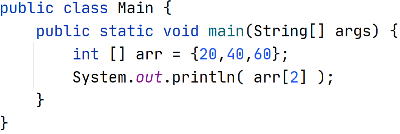 int [] arr = {20,40,60};System.out.println( arr[2] );После знака «=» остались только фигурные скобки с перечислением значений через запятую.Чтобы вывести все элементы в массиве в консоль нужно воспользоваться циклом for:for (int i=0; i<3; i++){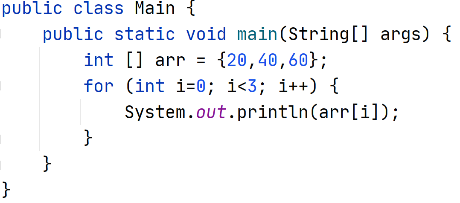 System.out.println( arr [ i ] );}Задание 1Создайте массив из всех чётных чисел от 2 до 20 и выведите элементы массива на экран сначала в строку, отделяя один элемент от другого пробелом, а затем в столбикЗадание 2Создайте массив из всех нечётных чисел от 1 до 99, выведите его на экран в строку, а затем этот же массив выведите на экран тоже в строку, но в обратном порядке (1 3 5 … 95 97 99)(99 97 95 … 5 3 1) 